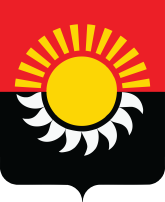 РОССИЙСКАЯ ФЕДЕРАЦИЯКемеровская область-КузбассОсинниковский городской округ Кемеровской области- КузбассаСовет народных депутатов Осинниковского городского округаРЕШЕНИЕ«30»  мая 2024г.					                                               №60-МНА                                                                                    принято на заседании Совета народных 							депутатов Осинниковского городского 								округа «30» мая 2024 годаОб утверждении положения о комитетах и комиссиях Совета народных депутатов Осинниковского городского округаВ целях предварительного рассмотрения и подготовки вопросов, относящихся к ведению Совета народных депутатов Осинниковского городского округа, а также осуществления иных полномочий, руководствуясь статьей 15 Регламента работы Совета народных депутатов Осинниковского городского округа, статьей 29 Устава Осинниковского городского округа Кемеровской области - Кузбасса, Совет народных депутатов Осинниковского городского округа решил:Утвердить Положение о комитетах и комиссиях Совета народных депутатов Осинниковского городского округа  согласно приложению к настоящему решению.2. Признать утратившим силу решение Совета народных депутатов Осинниковского городского округа от 22 октября 2013 года № 20 «Об утверждении Положения «О постоянных комиссиях Совета народных депутатов Осинниковского городского округа»3.Направить настоящее решение Главе городского округа для подписания и официального опубликования.	4.Опубликовать настоящее решение в газете «Время и жизнь».	5.Решение вступает в силу со дня, следующего за днем официального опубликования.Председатель Совета народных депутатовОсинниковского городского округа                                                              Н.С. КоваленкоГлава Осинниковскогогородского округа                                                                                             И.В. РомановПриложениек Решению Совета народных депутатовОсинниковского городского округаот 30 мая 2024 №60-МНАПоложение о комитетах и комиссиях Совета народных депутатов Осинниковского городского округаСтатья 1. Общие положения1. Совет народных депутатов Осинниковского городского округа  для предварительного рассмотрения и подготовки проектов правовых актов и иных актов Совета народных депутатов Осинниковского городского округа, а также для осуществления иных полномочий Совета народных депутатов Осинниковского городского округа может образовывать из числа депутатов  Совета народных депутатов Осинниковского городского округа комитеты и комиссии городского Совета.2. Порядок образования и организации деятельности комитетов и комиссий Совета народных депутатов Осинниковского городского округа определяется Регламентом работы  Совета народных депутатов Осинниковского городского округа и настоящим Положением.Функциональное назначение комитетов устанавливается настоящим Положением.Функциональное назначение комиссий определяется положением о комиссии, утвержденным решением Совета народных депутатов Осинниковского городского округа о создании комиссии.3. Комитеты, комиссии Совета народных депутатов Осинниковского городского округа являются постоянно действующими рабочими органами Совета народных депутатов Осинниковского городского округа и подотчетны ему.4. Комитеты образуются для работы депутатов Совета народных депутатов Осинниковского городского округа по основным направлениям деятельности Совета народных депутатов Осинниковского городского округа.Комиссии могут образовываться для работы по отдельным направлениям деятельности депутатов Совета народных депутатов Осинниковского городского округа.5. Перечень комитетов утверждается решением Совета народных депутатов Осинниковского городского округа на срок его полномочий.6. В случае необходимости могут образовываться новые комитеты, упраздняться и реорганизовываться ранее созданные, могут быть изменены наименования комитетов, их функциональное назначение.Создание новых комитетов, упразднение и реорганизация ранее созданных осуществляются по предложению группы депутатов в количестве не менее половины от установленной численности депутатов Совета народных депутатов Осинниковского городского округа.Создание новых комитетов, упразднение и реорганизация ранее созданных комитетов осуществляются путем принятия решения Совета народных депутатов Осинниковского городского округа о внесении изменений в ранее утвержденный перечень комитетов.7. Решение о создании комиссии может быть принято Советом народных депутатов Осинниковского городского округа по предложению группы депутатов в количестве не менее семи депутатов. Комиссии организуют свою работу по правилам, предусмотренным для комитетов Совета народных депутатов Осинниковского городского округа, за исключением случаев, установленных Регламентом работы Совета народных депутатов Осинниковского городского округа и настоящим Положением.8. Срок полномочий комитетов начинается со дня принятия Советом народных депутатов Осинниковского городского округа соответствующего решения и прекращается с истечением срока полномочий Совета народных депутатов Осинниковского городского округа действующего созыва либо с момента упразднения комитетов.Срок полномочий комиссий начинается со дня принятия Советом народных депутатов Осинниковского городского округа решения о создании комиссий и прекращается с истечением срока полномочий  Совета народных депутатов Осинниковского городского округа действующего созыва либо с момента их упразднения.9. Персональный состав комитетов утверждается решением Совета народных депутатов Осинниковского городского округа на основании волеизъявления депутатов, пожелавших участвовать в их работе.10. Персональный состав, цели деятельности, полномочия комиссии определяются Положением о комиссии, утверждаемым решением Совета народных депутатов Осинниковского городского округа.11. В составе каждого комитета или комиссии Совета народных депутатов Осинниковского городского округа должно быть не менее 3 (трех) депутатов.12. Каждый депутат Совета народных депутатов Осинниковского городского округа обязан участвовать в работе не менее чем одного комитета.Каждый депутат вправе быть членом любого из комитетов или комиссий, в том числе одного или нескольких, не более двух.13. Решения Совета народных депутатов Осинниковского городского округа, предусмотренные частями 5, 6, 10 настоящей статьи, принимаются большинством голосов от присутствующих на заседании городского Совета.14. В состав комитета, комиссии входят председатель, заместитель председателя комитета, комиссии и иные депутаты, являющиеся членами комитета, комиссии.15. Для подготовки отдельных вопросов в рамках своих полномочий решением комитетов могут быть образованы временные комиссии, рабочие группы, в том числе с приглашением лиц, не являющихся депутатами.16. Основной формой деятельности комитетов, комиссий являются заседания. Комитет вправе проводить выездные заседания.17. В своей деятельности комитеты, комиссии руководствуются Конституцией Российской Федерации, федеральными законами, иными нормативными актами Российской Федерации, Уставом Осинниковского городского округа Кемеровской области - Кузбасса, Регламентом работы Совета народных депутатов Осинниковского городского округа, настоящим Положением и иными нормативными правовыми актами Осинниковского городского округа.Статья 2. Полномочия комитетов, комиссий1. Комитеты:1) предварительно рассматривают проекты решений Совета народных депутатов Осинниковского городского округа, поступившие в Совет народных депутатов Осинниковского городского округа от субъектов правотворческой инициативы, по направлениям своей деятельности;2) выступают с правотворческой инициативой в Совете народных депутатов Осинниковского городского округа;3) осуществляют подготовку заключений по проектам решений, вопросам, внесенным на рассмотрение Совета народных депутатов Осинниковского городского округа;4) оказывают содействие Совету народных депутатов Осинниковского городского округа в осуществлении контроля за исполнением органами местного самоуправления Осинниковского городского округа и должностными лицами Осинниковского городского округа полномочий по решению вопросов местного значения;5) содействуют Совету народных депутатов Осинниковского городского округа в осуществлении контроля за исполнением решений Совета народных депутатов Осинниковского городского округа;6) осуществляют подготовку проектов решений о законодательных инициативах в Законодательное Собрание Кемеровской области - Кузбасса по вопросам, находящимся в компетенции комитетов;7) осуществляют взаимодействие с соответствующими функциональными отраслевыми органами администрации Осинниковского городского округа;8) участвуют в подготовке и проведении открытых (депутатских) и публичных слушаний по направлениям своей деятельности;9) рассматривают в пределах своей компетенции иные вопросы, относящиеся к ведению Совета народных депутатов Осинниковского городского округа, установленные Уставом Осинниковского городского округа Кемеровской области - Кузбасса, Регламентом работы Совета народных депутатов Осинниковского городского округа и настоящим Положением.2. Вопросы, относящиеся к ведению нескольких комитетов, могут подготавливаться и рассматриваться комитетами совместно.3. Комитет по вопросам, относящимся к его ведению либо находящимся в комитете на рассмотрении, вправе запрашивать мнение других комитетов.4. Комитет по просьбе других комитетов может по вопросам своего ведения принимать участие в подготовке вопросов, рассматриваемых другими комитетами.5. Представители комитетов по направлениям своей деятельности могут выступать с докладами и содокладами на заседаниях Совета народных депутатов Осинниковского городского округа.6. Комитеты по направлениям своей деятельности вправе:1) направлять предложения в администрацию Осинниковского городского округа, руководителям органов местного самоуправления Осинниковского городского округа;2) организовывать рабочие совещания;3) направлять запросы комитета;4) осуществлять иные полномочия, предусмотренные Регламентом  работы Совета народных депутатов Осинниковского городского округа и настоящим Положением.7. Комитет по вопросам, отнесенным настоящим Положением к его ведению, именуется профильным.8. Комиссии вправе:1) вносить предложения по направлениям своей деятельности по проектам правовых актов, вносимым на рассмотрение Совета народных депутатов Осинниковского городского округа, по подготовке и проведению  публичных слушаний;2) осуществлять взаимодействие с соответствующими функциональными, отраслевыми, органами администрации Осинниковского городского округа;3) выступать с правотворческой инициативой в Совете народных депутатов Осинниковского городского округа;4) осуществлять иные полномочия, предусмотренные Регламентом работы Совета народных депутатов Осинниковского городского округа, Положением о соответствующей комиссии, утвержденным решением городского Совета.Статья 3. Председатель, заместитель председателя комитета, комиссии1. Руководство деятельностью комитета осуществляет председатель комитета.2. На должности председателя и заместителя председателя комитета могут быть предложены депутаты - члены комитета путем самовыдвижения, выдвижения другими депутатами Совета народных депутатов Осинниковского городского округа,  добровольными объединениями депутатов.3. Председатель и заместитель председателя комитета избираются на заседании комитета большинством голосов от присутствующих членов комитета.4. Председатель комитета утверждается соответствующим решением Совета народных депутатов Осинниковского городского округа.Решение об избрании заместителя председателя комитета заносится в протокол заседания комитета.5. Комитет большинством голосов от общего числа членов комитета вправе освободить председателя и/или заместителя председателя комитета от выполнения его/их обязанностей.Решение комитета об освобождении председателя комитета от выполнения обязанностей утверждается соответствующим решением Совета народных депутатов Осинниковского городского округа на его ближайшей сессии.Решение комитета об освобождении заместителя председателя от выполнения обязанностей заносится в протокол заседания комитета.6. В случае отсутствия по уважительным причинам председателя комитета (отпуска, болезни, командировки и прочего) обязанности председателя комитета исполняет заместитель председателя, а при отсутствии последнего - любой депутат, являющийся членом соответствующего комитета, по поручению председателя Совета народных депутатов Осинниковского городского округа.7. Председатель комитета, осуществляя руководство:1) созывает заседания комитета и организует подготовку необходимых материалов к заседанию;2) дает поручения членам комитета, направляет им материалы и документы, связанные с деятельностью комитета;3) определяет перечень лиц, приглашаемых для участия в комитете, и организует их приглашение;4) председательствует на заседаниях комитета;5) представляет комитет в отношениях с органами власти, общественными объединениями, организациями;6) организует работу по исполнению решений комитета;7) информирует Совет народных депутатов Осинниковского городского округа о ходе выполнения его поручений, о рассмотренных комитетом вопросах, а также о мерах, принятых по реализации рекомендаций комитета;8) информирует членов комитета о выполнении решений комитета и рассмотрении его рекомендаций.8. Заместитель председателя комитета осуществляет контроль за ходом выполнения поручений комитета, доводит их содержание до членов комитета, выполняет отдельные поручения председателя комитета и замещает председателя комитета в случаях его отсутствия, а также в случаях невозможности осуществления им своих обязанностей.9. Председатель и заместитель председателя комиссии избираются на должность, освобождаются от нее и осуществляют свои полномочия в порядке, предусмотренном настоящим разделом Положения в отношении председателя и заместителя председателя комитета.Статья 4. Порядок работы комитетов, комиссий1. Комитеты осуществляют свою деятельность в соответствии с  планом работы Совета народных депутатов Осинниковского городского округа. 2. В срок не позднее 15 декабря председатели комитетов направляют предложения для включения в план  работы Совета народных депутатов Осинниковского городского округа на новый период и передают их в комитет по вопросам местного самоуправления, правопорядка и информационной политики.Не позднее 15 августа председатели комитетов представляют председателю Совета народных депутатов Осинниковского городского округа информацию по итогам работы их комитетов за рабочий год в письменном и электронном виде.3. Председатели комиссий вправе планировать свою деятельность, в порядке, установленном частями 1 и 2 настоящей статьи.Председатели комиссий подводят итоги деятельности комиссии за отчетный период в соответствии с частями 1 и 2 настоящей статьи.4. Комитеты, комиссии рассматривают вопросы, относящиеся к их компетенции, на своих заседаниях, за исключением случаев, предусмотренных Регламентом работы Совета народных депутатов Осинниковского городского округа и настоящим Положением.Заседания комитета, комиссии созываются по мере необходимости.5. Заседание комитета правомочно, если на нем присутствуют не менее половины данного комитета.Кворум для проведения заседания комиссии определяется Положением о комиссии, утвержденным решением Совета народных депутатов Осинниковского городского округа. 6. В случае невозможности прибыть на заседание комитета член комитета, комиссии сообщает об этом председателю соответствующего комитета, комиссии.7. Решения комитета, комиссии принимаются простым большинством голосов от общего числа присутствующих на заседании членов комитета, комиссии, за исключением случаев, предусмотренных Регламентом  работы Совета народных депутатов Осинниковского городского округа и настоящим Положением.8. Заседания комитетов, комиссий являются закрытыми.9. В заседании комитета участвуют депутаты Совета народных депутатов Осинниковского городского округа, депутаты всех уровней государственной власти, докладчики по рассматриваемым проектам решений Совета народных депутатов Осинниковского городского округа, специалисты, участвовавшие в разработке проекта решения, сотрудники аппарата Совета народных депутатов Осинниковского городского округа, иные лица по приглашению председателя комитета.Депутаты Совета народных депутатов Осинниковского городского округа, не являющиеся членами комитета, и депутаты других уровней власти участвуют в заседании комитета с правом совещательного голоса.Перечень лиц, присутствующих на заседании комиссии, определяется Положением о соответствующей комиссии, утверждаемым Советом народных депутатов Осинниковского городского округа.10. Аудио- и видеозапись, фотосъемку на заседании комитета осуществлять вправе только уполномоченный сотрудник аппарата Совета народных депутатов Осинниковского городского округа.Статья 5. Проведение заседания комитета посредством использования систем видео-конференц-связи1. В период введения на территории Кемеровской области - Кузбасса режима функционирования для органов управления и сил единой государственной системы предупреждения и ликвидации чрезвычайных ситуаций "Повышенная готовность" или "Чрезвычайная ситуация", а также в случае необходимости безотлагательного рассмотрения вопроса, при наличии технической возможности, заседание комитета может проводиться посредством использования систем видео-конференц-связи.2. Проведение заседания комитета Совета народных депутатов Осинниковского городского округа посредством использования систем видео-конференц-связи осуществляется по предложению председателя комитета.3. Предложение председателя комитета о проведении заседания комитета посредством использования систем видео-конференц-связи оформляется письмом председателя комитета и направляется членам комитета по электронной почте.4. Информация о проведении заседания комитета посредством использования систем видео-конференц-связи, в том числе о дате, времени, а также об адресе страницы в информационно-телекоммуникационной сети Интернет, на которой будет проводиться заседание комитета, направляется членам комитета и приглашенным лицам не позднее одного дня до дня проведения заседания комитета.5. В начале заседания комитета председатель комитета объявляет о количестве депутатов  Совета народных депутатов Осинниковского городского округа, участвующих в заседании комитета, посредством использования систем видео-конференц-связи.6. При голосовании по каждому вопросу повестки дня заседания комитета, проводимого посредством использования систем видео-конференц-связи, обеспечивается вывод на экран видеоизображения депутатов Совета народных депутатов Осинниковского городского округа, участвующих в заседании комитета посредством использования систем видео-конференц-связи, а также возможность всем лицам, участвующим в заседании комитета, высказываться в порядке, установленном Регламентом работы Совета народных депутатов Осинниковского городского округа.7. Заседание комитета посредством видео-конференц-связи проводится в порядке, установленном Регламентом работы Совета народных депутатов Осинниковского городского округа и настоящим Положением.8. Заседания комиссий могут проводиться посредством использования систем видео-конференц-связи в случаях и в порядке, предусмотренных настоящим разделом.Статья 6. Обеспечение работы комитета, комиссии1. Организационное, документационное, правовое обеспечение работы комитета, комиссии осуществляет аппарат  Совета народных депутатов Осинниковского городского округа.Статья 7. Временные комиссии, рабочие группы и совещательные органы1. Для разработки проектов правовых и иных актов Совета народных депутатов Осинниковского городского округа, решения других вопросов в пределах полномочий Совета народных депутатов Осинниковского городского округа комитеты вправе создавать временные комиссии и/или рабочие группы.2. Решение о создании временной комиссии и/или рабочей группы, задачи, срок деятельности, полномочия и ее состав заносятся в протокол заседания комитета.3. Заседания временной комиссии и/или рабочей группы являются закрытыми.4. В состав временных комиссий и/или рабочих групп могут входить должностные лица администрации городского округа, представители государственных органов и иных организаций (по согласованию с ними).5. Комиссия, формируемая в целях проведения депутатской проверки, создается решением комитета Совета народных депутатов Осинниковского городского округа по инициативе Главы городского округа, председателя Совета народных депутатов Осинниковского городского округа и/или его заместителя, комиссии или группы депутатов численностью не менее 10 человек.Решение комитета о создании комиссии для проведения депутатской проверки, состав комиссии, предмет проверки, задачи, срок проведения проверки заносятся в протокол заседания комитета. Комиссия должна действовать в пределах прав и полномочий, предоставленных Совету народных депутатов Осинниковского городского округа и депутатам. По результатам проверки выводы комиссии в обязательном порядке рассматриваются на заседании комитета Совета народных депутатов Осинниковского городского округа.6. Совет народных депутатов Осинниковского городского округа вправе создавать совещательные органы в целях коллегиального обсуждения вопросов, входящих в его компетенцию. Порядок создания и деятельности совещательных органов определяется решением  Совета народных депутатов Осинниковского городского округа о создании совещательного органа.Статья 8. Наименования комитетов Совета народных депутатов Осинниковского городского округа1. В Совете народных депутатов Осинниковского городского округа образованы комитеты со следующими наименованиями:1) комитет по местному самоуправлению, правопорядку и  информационной политике;2) комитет по бюджету, налогам и финансовой политике;3) комитет по развитию городского хозяйства, экологии и предпринимательству;4) комитет по развитию социальной сферы;5) комитет по вопросам  молодежной политики, культуры и спорта;6) комитет по вопросам  патриотического воспитания молодежиСтатья 9. Вопросы, находящиеся в компетенции комитетов Совета народных депутатов Осинниковского городского округа1. В ведении комитета по местному самоуправлению, правопорядку и  информационной политике находятся следующие вопросы:1) вопросы, связанные с регулированием непосредственного осуществления населением местного самоуправления и участием населения в осуществлении местного самоуправления, в формах, установленных главой 5 Федерального закона от 06.10.2003 № 131-ФЗ «Об общих принципах организации местного самоуправления в Российской Федерации» (местный референдум, местные выборы, голосование по вопросам изменения границ городского округа, преобразования городского округа, правотворческая инициатива граждан, инициативные проекты, опрос граждан, публичные слушания и общественные обсуждения, территориальное общественное самоуправление, собрание граждан, конференция граждан (собрание делегатов), иные формы непосредственного осуществления населением местного самоуправления и участия населения в осуществлении местного самоуправления), в пределах полномочий Совета народных депутатов Осинниковского городского округа ;2) об изменении административно-территориального устройства Кемеровской области - Кузбасса;3) о законодательных инициативах в Законодательное Собрание Кемеровской области - Кузбасса;4) о принятии Устава Осинниковского городского округа Кемеровской области - Кузбасса и внесение в него изменений и дополнений;5) об определении порядка предоставления лицам, замещающим муниципальные должности, гарантий, предусмотренных действующим законодательством Российской Федерации, Кемеровской области - Кузбасса, Уставом Осинниковского городского округа Кемеровской области - Кузбасса;6) об установлении официальных символов Осинниковского городского округа и определение порядка их официального использования;7) об установлении системы наград и поощрений в Осинниковского городском округе;8) о присвоении почетного звания «Почетный гражданин Осинниковского городском округе»;9) о принятии Регламента работы  Совета народных депутатов Осинниковского городского округа, внесении в него изменений;10) об образовании, упразднении комитетов, комиссий Совета народных депутатов Осинниковского городского округа; об утверждении и изменении персонального состава настоящего комитета;11) об определении порядка деятельности добровольных депутатских объединений в Совете народных депутатов Осинниковского городского округа;12) вопросы, связанные с муниципальной службой в Осинниковском городском округе;13) об определении порядка проведения публичных слушаний для обсуждения проектов муниципальных правовых актов по вопросам местного значения с участием жителей Осинниковского городского округа;15) об определении порядка участия Осинниковского городского округа в организациях межмуниципального сотрудничества;16) о контроле за исполнением органами местного самоуправления и должностными лицами местного самоуправления полномочий по решению вопросов местного значения;17) о заслушивании ежегодных отчетов Главы Осинниковского городского округа о результатах его деятельности, деятельности администрации Осинниковского городского округа;18) о досрочном прекращении в установленных случаях полномочий депутатов Совета народных депутатов Осинниковского городского округа;19) об утверждении порядка проведения конкурса по отбору кандидатур на должность Главы Осинниковского городского округа;20) об оценке деятельности Главы Осинниковского городского округа по результатам его ежегодного отчета;21) об удалении Главы Осинниковского городского округа в отставку;22) об утверждении плана работы Совета народных депутатов Осинниковского городского округа на отчетный период;23) об утверждении структуры администрации Осинниковского городского округа;24) об учреждении органов администрации Осинниковского городского округа с правами юридического лица и утверждении Положений о них (совместно с профильными комитетами по направлениям деятельности органов администрации);25) о формировании и определении правового статуса органа внешнего муниципального финансового контроля (совместно с комитетом по бюджету, налогам и финансовой политике );26) об осуществлении органами местного самоуправления Осинниковского городского округа мероприятий в сфере профилактики правонарушений;27) об организации доступа к информации о деятельности Совета народных депутатов Осинниковского городского округа;28) об установлении мемориальных досок, наименовании и переименовании территориальных единиц, других объектов города;29) об утверждении перечня услуг, которые являются необходимыми и обязательными для предоставления муниципальных услуг органами местного самоуправления Осинниковского городского округа и предоставляются организациями, участвующими в предоставлении предусмотренных муниципальных услуг;30) о принятии правовых актов, предусмотренных антикоррупционным законодательством Российской Федерации и Кемеровской области - Кузбасса;31) о рассмотрении актов прокурорского реагирования, вносимых в отношении правовых актов  Совета народных депутатов Осинниковского городского округа, принятых по вопросам, рассмотрение которых относится к компетенции настоящего комитета;32) об установлении размера и условий оплаты труда лиц, замещающих муниципальные должности Осинниковского городского округа и должности муниципальной службы в Осинниковского городском округе;33) иные вопросы, предусмотренные федеральным законодательством и законодательством Кемеровской области - Кузбасса, Уставом Осинниковского городского округа и относящиеся к направлениям деятельности комитета.2. В ведении комитета по бюджету, налогам и финансовой политике находятся следующие вопросы:1) об утверждении Положения о бюджетном процессе в Осинниковском городском округе;2) об утверждении порядка рассмотрения проектов муниципальных программ Осинниковского городского округа;3) о бюджете Осинниковского городского округа Кемеровской области-Кузбасса, а также внесении изменений в решение о бюджете Осинниковского  городского округа Кемеровской области-Кузбасса ;4) о согласовании полной или частичной замены дотации на выравнивание бюджетной обеспеченности Осинниковского городского округа на дополнительные нормативы отчислений в бюджет Осинниковского городского округа от налога на доходы физических лиц при составлении и утверждении бюджета Кемеровской области - Кузбасса;5) об установлении, изменении и отмене местных налогов и сборов Осинниковского городского округа, об установлении налоговых льгот по местным налогам в соответствии с законодательством Российской Федерации о налогах и сборах;6) об утверждении стратегии социально-экономического развития Осинниковского городского округа (совместно с профильными комитетами);7) об утверждении порядка управления и распоряжения имуществом, находящимся в муниципальной собственности;8) об утверждении и изменении прогнозных планов приватизации муниципального имущества Осинниковского городского округа;9) о создании дорожного фонда Осинниковского городского округа и об установлении порядка формирования и использования бюджетных ассигнований муниципального дорожного фонда Осинниковского городского округа;10) о внесении изменений в Положение о Финансовом управлении администрации  Осинниковского городского округа;11)о формировании и определении правового статуса органов внешнего муниципального финансового контроля (совместно с комитетом по местному самоуправлению, правопорядку и  информационной политике);12) подготовка и рассмотрение поручений Совета для включения в план работы Контрольно-счетного палаты Осинниковского  городского округа;13) об определении порядка осуществления полномочий органами внешнего муниципального финансового контроля по внешнему муниципальному финансовому контролю;14) об определении порядка принятия решений об установлении тарифов на услуги, предоставляемые муниципальными предприятиями и учреждениями, и работы, выполняемые муниципальными предприятиями и учреждениями Осинниковского городского округа;15) об определении порядка принятия решений о создании, реорганизации и ликвидации муниципальных предприятий, а также об установлении тарифов на услуги муниципальных предприятий и учреждений, выполнение работ, за исключением случаев, предусмотренных федеральными законами;16) об установлении дополнительных оснований признания безнадежными к взысканию недоимки по местным налогам, задолженности по пеням и штрафам по этим налогам;17) о рассмотрении актов прокурорского реагирования, вносимых в отношении правовых актов Совета народных депутатов Осинниковского городского округа, принятых по вопросам, рассмотрение которых относится к компетенции комитета;18) об утверждении, изменении состава комитета;19) иные вопросы, отнесенные федеральными законами, законами Кемеровской области - Кузбасса, Уставом Осинниковского  городского округа Кемеровской области - Кузбасса к направлениям деятельности комитета.3. В ведении комитета по развитию городского хозяйства, экологии и предпринимательству находятся следующие вопросы:1) об утверждении генерального плана Осинниковского городского округа и о внесении в него изменений;2) об утверждении правил землепользования и застройки Осинниковского городского округа и о внесении в них изменений;3) об утверждении местных нормативов градостроительного проектирования городского округа и о внесении в них изменений;4) об определении порядка проведения публичных слушаний в сфере градостроительной деятельности;5) об утверждении положений о муниципальном контроле по направлениям деятельности комитета;6) об утверждении порядка формирования, ведения и обязательного опубликования перечня муниципального имущества Осинниковского городского округа, предназначенного для оказания имущественной поддержки, предусмотренной статьей 18 Федерального закона "О развитии малого и среднего предпринимательства в Российской Федерации";7) об утверждении и внесении изменений в перечень муниципального имущества Осинниковского городского округа, предназначенного для оказания имущественной поддержки, предусмотренной статьей 18 Федерального закона "О развитии малого и среднего предпринимательства в Российской Федерации";8) о порядке предоставления в аренду муниципального имущества субъектам малого и среднего предпринимательства и организациям, образующим инфраструктуру поддержки субъектов малого и среднего предпринимательства;9) об оценке регулирующего воздействия проектов муниципальных нормативных правовых актов Осинниковского городского округа и экспертизе муниципальных нормативных правовых актов Осинниковского городского округа, затрагивающих вопросы предпринимательской и инвестиционной деятельности;10) об установлении порядка проведения осмотра зданий, сооружений в целях оценки их технического состояния и надлежащего технического обслуживания в соответствии с требованиями технических регламентов к конструктивным и другим характеристикам надежности и безопасности объектов, требованиями проектной документации указанных объектов, в том числе о внесении изменений в такой порядок;11) об утверждении Правил использования водных объектов общего пользования для личных и бытовых нужд на территории Осинниковского  городского округа;12) об утверждении правил использования водных объектов для рекреационных целей;13) об утверждении формы проведения торгов на право заключения договора на установку и эксплуатацию рекламной конструкции на земельном участке, здании или ином недвижимом имуществе, находящемся в муниципальной собственности, а также на земельных участках, государственная собственность на которые не разграничена и распоряжение которыми осуществляется органами местного самоуправления;14) об утверждении Правил благоустройства  Осинниковского городского округа и внесении в них изменений;15) об утверждении лесохозяйственного регламента Осинниковского городского округа;16) об определении порядка установления размера платы за содержание жилого помещения в случае, если собственниками помещений в многоквартирном доме на их общем собрании не принято решение об установлении размера данной платы, решение о выборе способа управления многоквартирным домом;17) принятие Правил содержания мест погребения, а также решений о переносе создаваемых и существующих мест погребения в случае угрозы постоянных затоплений, оползней, после землетрясений и других стихийных бедствий;18) об утверждении Порядка установления и оценки применения обязательных требований, устанавливаемых муниципальными нормативными правовыми актами органов местного самоуправления Осинниковского городского округа Кемеровской области - Кузбасса19) о рассмотрении актов прокурорского реагирования, вносимых в отношении правовых актов Совета народных депутатов Осинниковского городского округа, принятых по вопросам, рассмотрение которых относится к компетенции комитета;20) об утверждении, изменении состава комитета;21) иные вопросы, отнесенные федеральными законами, законами Кемеровской области - Кузбасса, Уставом Осинниковского городского округа Кемеровской области - Кузбасса к направлениям деятельности комитета.4. К ведению комитета по развитию социальной сферы относятся следующие вопросы:1) об утверждении положения о трехсторонних комиссиях по регулированию социально-трудовых отношений;2) об установлении за счет средств бюджета Осинниковского городского округа дополнительных мер социальной поддержки и социальной помощи для отдельных категорий граждан;3) о результатах разработки и осуществления мер, направленных на укрепление межнационального и межконфессионального согласия, поддержку и развитие языков и культуры народов Российской Федерации, проживающих на территории Осинниковского городского округа, реализацию прав национальных меньшинств, обеспечение социальной и культурной адаптации мигрантов, профилактику межнациональных (межэтнических) конфликтов;4) о результатах работы по организации предоставления общедоступного и бесплатного дошкольного, начального общего, основного общего, среднего общего образования по основным общеобразовательным программам в муниципальных образовательных организациях Осинниковского городского округа, организации предоставления дополнительного образования детей в муниципальных образовательных организациях, создания условий для осуществления присмотра и ухода за детьми, содержания детей в муниципальных образовательных организациях, а также организации отдыха детей в каникулярное время;5) о результатах работы по созданию условий для оказания медицинской помощи населению на территории Осинниковского городского округа в соответствии с территориальной программой государственных гарантий бесплатного оказания гражданам медицинской помощи;6) о результатах работы уполномоченных органов администрации Осинниковского городского округа по участию в осуществлении деятельности по опеке и попечительству;7) о результатах работы по обеспечению малоимущих граждан, проживающих в городском округе, нуждающихся в улучшении жилищных условий, жилыми помещениями в соответствии с жилищным законодательством;8)  о рассмотрении актов прокурорского реагирования, вносимых в отношении правовых актов Совета народных депутатов Осинниковского городского округа, принятых по вопросам, рассмотрение которых относится к компетенции комитета;9) об утверждении, изменении состава комитета;10) иные вопросы, отнесенные федеральными законами, законами Кемеровской области - Кузбасса, Уставом Осинниковского городского округа Кемеровской области - Кузбасса к направлениям деятельности комитета.5. К вопросам ведения комитета  по вопросам  молодежной политики, культуры и спорта относятся следующие вопросы:1. регулирующие правовые отношения, связанные с созданием, определением целей и задач, компетенции, состава и порядка формирования, организацией и прекращением деятельности Молодежного парламента при Совете народных депутатов Осинниковского городского округа;2) о результатах работы уполномоченных органов администрации Осинниковского городского округа по организации и осуществлению мероприятий по работе с детьми и молодежью в  Осинниковском городском округе;3) о результатах работы уполномоченных органов администрации Осинниковского городского округа по созданию условий для организации досуга и обеспечения жителей городского округа услугами организаций культуры;4) о результатах работы уполномоченных органов администрации Осинниковского городского округа по обеспечению условий для развития на территории Осинниковского городского округа физической культуры, школьного спорта и массового спорта, организации проведения официальных физкультурно-оздоровительных и спортивных мероприятий Осинниковского городского округа;5) о результатах работы уполномоченных органов администрации Осинниковского городского округа на комплектование и обеспечение сохранности библиотечных фондов библиотек, расположенных на территории  городского округа;6) о рассмотрении актов прокурорского реагирования, вносимых в отношении правовых актов городского Совета, принятых по вопросам, рассмотрение которых относится к компетенции комитета;7) об утверждении, изменении состава комитета;8) иные вопросы, отнесенные федеральными законами, законами Кемеровской области - Кузбасса, Уставом Осинниковского городского округа Кемеровской области - Кузбасса к направлениям деятельности комитета.	6. К вопросам ведения комитета  по вопросам  патриотического воспитания молодежи относятся следующие вопросы:1) участвует при составлении мероприятий по военно-патриотическому воспитанию молодежи администрацией Осинниковского городского округа ;2) оказывает общественным объединениям и организациям города по патриотическому воспитанию молодежи содействие в их деятельности;3) способствует расширению и укреплению контактов между молодежными структурами Осинниковского городского округа;4) оказывает помощь  в организации привлечения при проведении  мероприятий по военно-патриотическому воспитанию молодежи  воинские части и учреждения, военные комиссариаты, ветеранские организации городского округа;5) содействовать укреплению связей воинских частей и учреждений с образовательными учреждениями в целях проведения мероприятий по военно-патриотическому воспитанию молодежи.6) вправе вносить предложения об увековечивании памяти погибших при защите Отечества; 7) об утверждении, изменении состава комитета;8) иные вопросы, отнесенные федеральными законами, законами Кемеровской области - Кузбасса, Уставом Осинниковского городского округа Кемеровской области - Кузбасса к направлениям деятельности комитета.